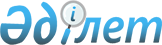 Об установлении ограничительных мероприятий на участках "Алау", "ЛСП" Кокжиринского сельского округа и крестьянского хозяйства "Ақбәдеш" Екпинского сельского округа Тарбагатайского района
					
			Утративший силу
			
			
		
					Постановление акимата Тарбагатайского района Восточно-Казахстанской области от 23 мая 2017 года № 203. Зарегистрировано Департаментом юстиции Восточно-Казахстанской области 28 июня 2017 года № 5108. Утратило силу - постановлением акимата Тарбагатайского района Восточно-Казахстанской области от 29 ноября 2017 года № 543
      Сноска. Утратило силу - постановлением акимата Тарбагатайского района Восточно-Казахстанской области от 29.11.2017 № 543 (вводится в действие по истечении десяти календарных дней после дня его первого официального опубликования).

      Примечание РЦПИ.

      В тексте документа сохранена пунктуация и орфография оригинала.
      В соответствии с подпунктом 18) пункта 1  статьи 31 Закона Республики Казахстан от 23 января 2001 года "О местном государственном управлении и самоуправлении в Республике Казахстан", подпунктом 9) пункта 2 статьи 10 Закона Республики Казахстан от 10 июля 2002 года "О ветеринарии" и на основании представления главного государственного ветеринарно-санитарного инспектора Тарбагатайского района № 147, № 148 от 25 апреля, № 152 от 26 апреля 2017 года акимат Тарбагатайского района ПОСТАНОВЛЯЕТ:
      1. Установить ограничительные мероприятия на участках "Алау", "ЛСП" Кокжиринского сельского округа и крестьянского хозяйства "Ақбәдеш" Екпинского сельского округа Тарбагатайского района в связи с возникновением заболевания бруцеллеза среди крупного рогатого скота.
      2. Контроль за исполнением настоящего постановления возложить на заместителя акима района Мауадинова К.
      3. Настоящее постановление вводится в действие по истечении десяти календарных дней после дня его первого официального опубликования.
					© 2012. РГП на ПХВ «Институт законодательства и правовой информации Республики Казахстан» Министерства юстиции Республики Казахстан
				
      Аким района

Д. Оразбаев
